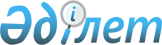 О проекте Указа Президента Республики Казахстан "О внесении изменения в Указ Президента Республики Казахстан от 23 января 2008 года № 523 "О конкурсе по социальной ответственности бизнеса "Парыз"Постановление Правительства Республики Казахстан от 30 апреля 2016 года № 259      Правительство Республики Казахстан ПОСТАНОВЛЯЕТ:

      внести на рассмотрение Президента Республики Казахстан проект Указа Президента Республики Казахстан «О внесении изменения в Указ Президента Республики Казахстан от 23 января 2008 года № 523 «О конкурсе по социальной ответственности бизнеса «Парыз».      Премьер-Министр

      Республики Казахстан                     К. Масимов О внесении изменения в Указ Президента Республики Казахстан

от 23 января 2008 года № 523 «О конкурсе по социальной

ответственности бизнеса «Парыз»      ПОСТАНОВЛЯЮ:

      1. Внести в Указ Президента Республики Казахстан от 23 января 2008 года № 523 «О конкурсе по социальной ответственности бизнеса «Парыз» (САПП Республики Казахстан, 2008 г., № 3, ст. 36) следующее изменение: 

      в Положении о Комиссии по присуждению званий лауреатов конкурса по социальной ответственности бизнеса «Парыз», утвержденном вышеназванным Указом: 

      пункт 9 изложить в следующей редакции: 

      «9. Рабочий орган ежегодно определяет и утверждает план мероприятий на соответствующий год по организации и проведению конкурса.».

      2. Настоящий Указ вводится в действие по истечении десяти календарных дней после дня его первого официального опубликования.      Президент 

      Республики Казахстан                    Н.Назарбаев
					© 2012. РГП на ПХВ «Институт законодательства и правовой информации Республики Казахстан» Министерства юстиции Республики Казахстан
				